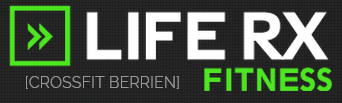 100 N Mechanic StreetBerrien Springs, MI 49103Joyce Tatarchuk(269) 815-0115liferxfit@gmail.comAt Life RX we are more than just a gym, we are a community. Here your coaches know your name and your workout buddies in class become your friends. We enjoy working out together, supporting each other, doing social events together, and joining together to support our local community. At our gym you will always have someone to help keep you accountable to your fitness goals.At Life RX Fitness, we offer several classes for students to pick from. They are as follows: CrossFit Life RX CrossFit is a fitness program that uses constantly varied, functional movements performed at high intensity to improve one’s fitness level. We define fitness as increased work capacity across broad time and modal domains. Essentially, we prepare for the unknown and unknowable. We want to be ready for any task at any time and be able to perform it to the best of our ability.Before attending a regular scheduled CrossFit class, each new student is expected to complete our OnRamp program. A three day course beginning every Tuesdays at 8:00 PM. Yoga Life RX Yoga will help you regain proper balance, flexibility, posture, and core strength.ZumbaLife RX Zumba is a fun way to enjoy dancing while working hard and getting fit. Membership Options for Students1) 2 classes per week; four month commitmentChoose two classes per week from any class currently offered on schedule 2) Full membership; four month commitment Please inquire through Sharon Haynes/Joyce Tatarchuk ScheduleStudents are allowed to choose any CrossFit, Yoga or Zumba class shown on our schedule. SUNDAY10am ............ ON-RAMP #311am .............. COMMUNITY WORKOUT12pm ............. OPEN GYM1pm ..............  ZUMBA​MONDAY-THURSDAY
6am .............. CROSSFIT9-11am ....... OPEN GYM4pm .............. CROSSFIT
5pm .............. CROSSFIT6pm .............. CROSSFIT6pm..............  CF GYMNASTICS (Wed)6:10pm ........YOGA (T)7pm .............. ZUMBA (T, TH)
7pm .............. CROSSFIT 
8pm .............. CROSSFIT (M, W)8pm .............. OPEN GYM/ON-RAMP #1, #2 (T, TH)8pm .............. YOGA (TH)​FRIDAY6am .............. CROSSFIT​2pm .............. CROSSFIT3pm .............. CROSSFITSATURDAY8am .............. FREE COMMUNITY RUN (All levels welcome)​Schedule is subject to change.